«Секреты» подготовки к сдаче экзаменовЭкзамен – это своеобразная борьба, в которой нужно проявить себя, показать свои возможности и способности.Первый «секрет» - помни, что чем раньше ты начнёшь подготовку к экзаменам, тем лучше. Сначала подготовь своё рабочее место: убери со стола лишние вещи, удобно расположи нужные учебники, пособия, тетради, бумагу, карандаши.Второй «секрет» - составь план своих занятий: чётко определи, что именно будешь изучать каждый день.Третий «секрет» - начни с самого трудного, но если тебе трудно «раскачаться», можно начать с того материала, который тебе больше всего интересен и приятен.Четвёртый «секрет» - полезно структурировать материалы при помощи составления планов, схем, причём желательно на бумаге. Не стоит учить наизусть весь учебник.Пятый «секрет» - разумно чередуй занятия и отдых, питание, нормальный сон, пребывание на свежем воздухе.Шестой «секрет» - толково используй консультации учителя. Приходи на них, солидно поработав дома и с заготовленными конкретными вопросами.Седьмой «секрет» - готовясь к экзаменам, мысленно рисуй себе картину триумфа.Восьмой «секрет» - оставь один день перед экзаменом на то, чтобы вновь повторить все планы ответов, ещё раз остановиться на самых трудных вопросах.Девятый «секрет» - вечером накануне экзамена перестань готовиться, прими душ, соверши прогулку, выспись как можно лучше, чтобы встать отдохнувшим, с ощущением силы и «боевого» настроя.Отличных результатов!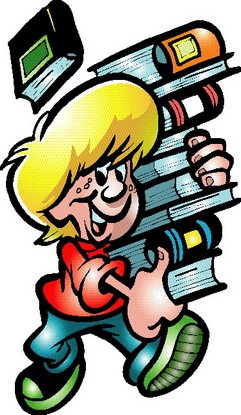 